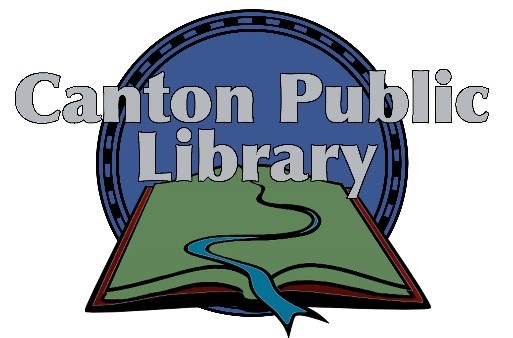     February                   2020Sun.Sun.Sun.Mon.Tue.Wed.Thu.Fri.Sat.Sat.112223456788AfternoonMovie 2:00 p.m.Drop In Craft10:30 a.m. -   12:00 noonDrop In Craft10:30 a.m. -   12:00 noon9991011121314151516161617181920212222StorytimeWith Beth 10:00 a.m.Drop In Craft10:30 a.m. -   12:00 noonDrop In Craft10:30 a.m. -   12:00 noon23232324252627282929NOTES:      Library Hours:    Tuesday through Friday 9:00a.m. – 6:00p.m.  /  Saturday 10:00a.m.-2:00 p.m.Storytime:     Thurs Feb 20th @ 10:00 a.m.    Have fun with stories, activities, and crafts!    Movie Day:    Friday Feb 7th @ 2:00 p.m.       You may bring a snack/drinkNOTES:      Library Hours:    Tuesday through Friday 9:00a.m. – 6:00p.m.  /  Saturday 10:00a.m.-2:00 p.m.Storytime:     Thurs Feb 20th @ 10:00 a.m.    Have fun with stories, activities, and crafts!    Movie Day:    Friday Feb 7th @ 2:00 p.m.       You may bring a snack/drinkNOTES:      Library Hours:    Tuesday through Friday 9:00a.m. – 6:00p.m.  /  Saturday 10:00a.m.-2:00 p.m.Storytime:     Thurs Feb 20th @ 10:00 a.m.    Have fun with stories, activities, and crafts!    Movie Day:    Friday Feb 7th @ 2:00 p.m.       You may bring a snack/drinkNOTES:      Library Hours:    Tuesday through Friday 9:00a.m. – 6:00p.m.  /  Saturday 10:00a.m.-2:00 p.m.Storytime:     Thurs Feb 20th @ 10:00 a.m.    Have fun with stories, activities, and crafts!    Movie Day:    Friday Feb 7th @ 2:00 p.m.       You may bring a snack/drinkNOTES:      Library Hours:    Tuesday through Friday 9:00a.m. – 6:00p.m.  /  Saturday 10:00a.m.-2:00 p.m.Storytime:     Thurs Feb 20th @ 10:00 a.m.    Have fun with stories, activities, and crafts!    Movie Day:    Friday Feb 7th @ 2:00 p.m.       You may bring a snack/drinkNOTES:      Library Hours:    Tuesday through Friday 9:00a.m. – 6:00p.m.  /  Saturday 10:00a.m.-2:00 p.m.Storytime:     Thurs Feb 20th @ 10:00 a.m.    Have fun with stories, activities, and crafts!    Movie Day:    Friday Feb 7th @ 2:00 p.m.       You may bring a snack/drinkNOTES:      Library Hours:    Tuesday through Friday 9:00a.m. – 6:00p.m.  /  Saturday 10:00a.m.-2:00 p.m.Storytime:     Thurs Feb 20th @ 10:00 a.m.    Have fun with stories, activities, and crafts!    Movie Day:    Friday Feb 7th @ 2:00 p.m.       You may bring a snack/drink